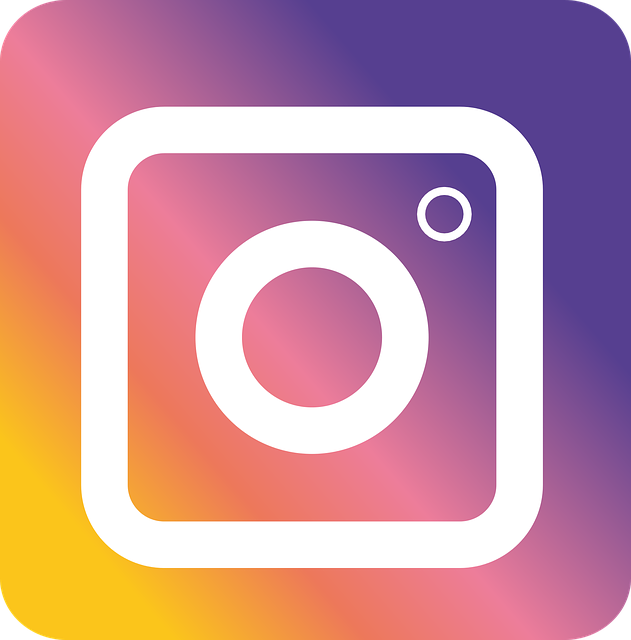 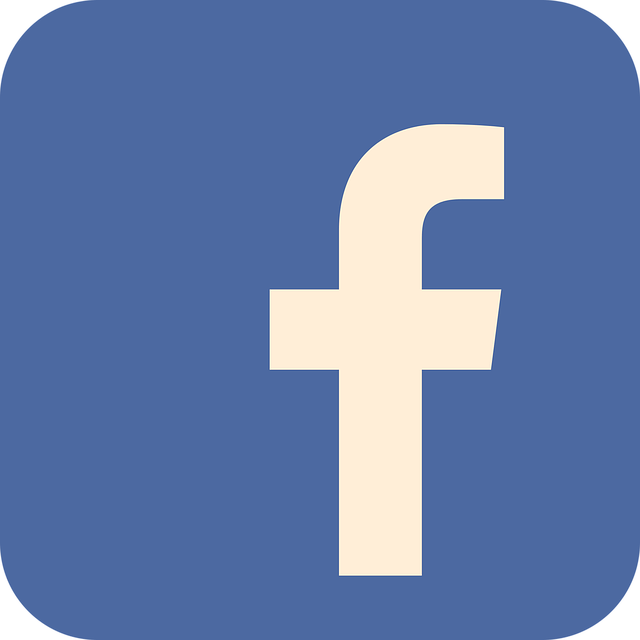 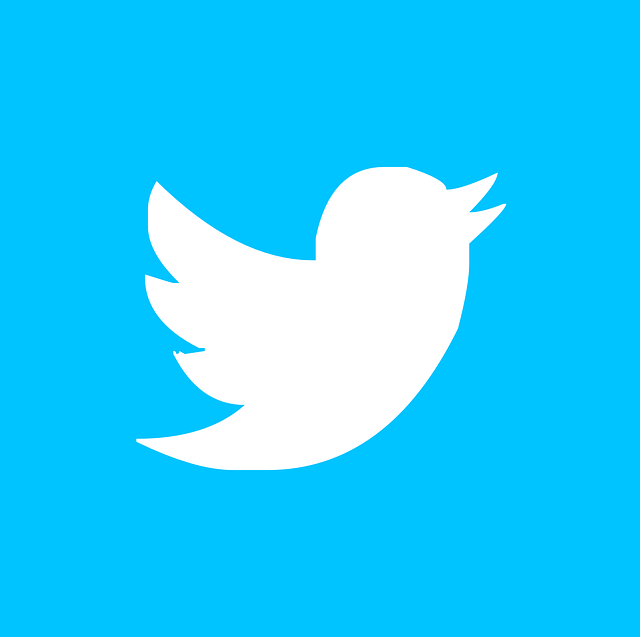 Títulos publicadosTítulo (Año de publicación)ISBNSinopsis.Título (Año de publicación)ISBNSinopsis.Título (Año de publicación)ISBNSinopsis.Título (Año de publicación)ISBNSinopsis.PremiosNombre del premio (Año en que fue ganador)Descripción del premio.Nombre del premio (Año en que fue ganador)Descripción del premioNombre del premio (Año en que fue ganador)Descripción del premio